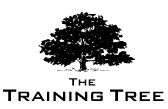 Advanced Hospitality
     Date: View Online -- Venue: London -- Fee: £5,000Overview:The hospitality industry continues to grow and the industry demands well-qualified managers.This course is designed to provide a strongly vocational theme relevant for a wide range of employment sectors in the hospitality industry. Hospitality continues to be one of the largest growth industries. Its successful management depends on high quality business skills and the ability to provide consumer satisfaction. Hospitality embraces a wide range of sectors including: contract catering, hotels, leisure (such as theatres and casinos), licensed retail (pubs and clubs), restaurants and welfare catering. The course aims to equip students with appropriate knowledge and understanding of hospitality and to develop skills needed for employment or further study.Coverage:Planning Management FundamentalsProject & Performance Management FundamentalsHealth, hygiene & fire safetyDecision Making FundamentalsChange Management FrameworkTime ManagementObjectivesBuild on your management skills and discover how hospitality and tourism businesses are developed Develop skills to create necessary objectives and achieve expectations within limited timeframesImprove decision making through implementation of cutting edge decision making strategiesCreate productive team relationships through improved inter-personal skillsUnderstand the strengths of individuals within your team and how to assign tasks accordinglyHow this helps your organisation?Increase efficiency and effectiveness within organisational processesWorking assignments completed in good time and within budget due to improved planningDeveloping more skilled managers leads to increase the morale and competence of colleagues within your firmImproved performance in completion of objectivesEncourage initiative amongst employees and decision making competenceHow this helps you personally?Learn how to create effective work plans for yourself, individuals or teamsLearn management tools to establish priorities and set objectivesImprove your inter-personal skills and confidence in meeting objectivesDemonstrate improved proficiency in delegation and decision makingCreate value within your organisation and become necessaryCourse StructureDefining HospitalityThe methods of tourism expenditureHospitality Industry OverviewThe role of entrepreneurs within Hospitality & TourismPractical – Hospitality Case Study 1Discuss the complexities of the Hospitality IndustryDiscuss Tourism & Travel Industry and the requirements of hospitalityPractical – Exercise 1 & 2The relation between the hospitality business and yourselfDiscuss the characteristics of the Hospitality IndustryWhat are the tangible and intangible aspects of HospitalityHospitality Industry ObjectivesPractical – Hospitality Case Study 2How to make guests feel welcome and add a personal touchProviding for the guests requirementsEnsure Hospitality operations continue to provide optimum services while remaining within budgetInfluential trends on the Hospitality IndustryTrends that can affect the future of the Hospitality IndustryDiscuss the increased demand for leisure travel services in relation to business travelDiscuss the increase in cruises and timeshares as an alternative to conventional lodgingIntroducing stress reduction activities for guestsMeeting & Convention analysisPractical – Hospitality Case Study 3Discuss the trend in price for Air TravelTravel agents role as ‘complex’ and ‘high risk’ travel product and service sellersThe role of the internet on the distribution network for salesThe importance of Hospitality Industry relationshipsUnderstand the scope of the Hospitality/Tourism IndustryHow to provide a successful and efficient serviceDISNEY Service Model analysisThe seven major mistakes when providing servicingHotel ManagementPractical – Hotel Management Case Study 4The Functions and different departments of a HotelThe Front OfficePractical – Exercise 5The House Keeping DepartmentPractical – Exercise 6Course Dates:  WeeklyVenue:  View OnlineAddress:  Radisson HotelFee:  £5,000